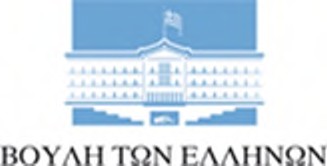 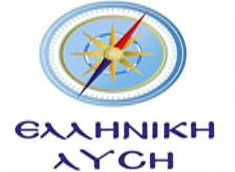 ΕΡΩΤΗΣΗΘεσσαλονίκη, 08/04/2022Του:	Κυριάκου Βελόπουλου, Προέδρου Κόμματος, Βουλευτή ΛάρισαςΠΡΟΣ:	Τον κ. Υπουργό Αγροτικής Ανάπτυξης και ΤροφίμωνΘΕΜΑ:	«Χωρίς καλλιέργεια και ΕΒΖ το ΥΠΑΑΤ δίνει συνδεδεμένη στα τεύτλα στη νέα ΚΑΠ»Κύριε Υπουργέ,Αν και ουσιαστικά δεν υπάρχει καλλιέργεια στη χώρα μας και η ΕΒΖ δε λειτουργεί, το ΥΠΑΑΤ περιλαμβάνει συνδεδεμένη για τα ζαχαρότευτλα στον φάκελο του στρατηγικού σχεδίου της ΚΑΠ (2023-2027) που κατατέθηκε στην Ε. Ε. Ακούγεται σαν «ειρωνεία» ότι παραμένει συνδεδεμένη στα τεύτλα 50,5 ευρώ το στρέμμα για τους παραγωγούς που θα πρέπει να παραδίνουν το προϊόν σε μια ανύπαρκτη Ελληνική Βιομηχανία Ζάχαρης. Μάλιστα, αναφέρει για μια καλλιέργεια που θα φτάσει στα 13.630 στρέμματα. Θυμίζουμε ότι το Υπουργείο Ανάπτυξης προχώρησε στην ενοικίαση των εργοστασίων στο Πλατύ και στις Σέρρες της ΕΒΖ που επί δύο χρόνια χρησιμοποιούνται από τον ενοικιαστή ως αποθηκευτικοί χώροι, χωρίς να παράξει ούτε γραμμάτιο ζάχαρης. Το 2021 καλλιεργήθηκαν περί τα 4.000 στρέμματα, με σκοπό να αξιοποιηθούν ως πρώτη ύλη για παραγωγή βιοαερίου και πληρώθηκαν με 26,5 ευρώ ο τόνος.Με δεδομένα όλα τα παραπάνω,Ερωτάται ο κ. Υπουργός:Προτίθεστε να μας ενημερώσετε άμεσα για το πιθανό ενδεχόμενο αποζημίωσης των αγροτών;Γιατί δεν εφαρμόστηκε ποτέ το σχέδιο εξυγίανσης της ΕΒΖ από την τράπεζα Πειραιώς;Ο ερωτών Βουλευτής ΒΕΛΟΠΟΥΛΟΣ ΚΥΡΙΑΚΟΣ1